Ipotesi  di lavoro:  PRIMARIA / SECONDARIAProporre un lavoro di conoscenza /analisi di un ambiente noto /non noto ( MUSEO )Creare un ambiente idoneo all’ascolto delle esperienze degli alunni (precise regole di intervento in modo da poter concedere a tutti la parola).  IV STEP L’insegnante propone a scuol, dopo la visita,  un’ attività sulle schede prodotte al museo.-Controllo delle schede  formalizzate al museo;-confronto delle schede completate da più alunni sullo stesso reperto;-rappresentazione grafica dei reperti analizzati;-costruzione di un cartellone murale con le informazioni controllate e concordate;Esempio:Lettura verticale delle fasce del cartellone per la verbalizzazione (scritta o orale) di un microtesto su uno o più reperti.V STEP  Lettura di fonti materialiGli alunni possono essere sollecitati a pensare ad un oggetto  analizzato e a quello  che attualmente svolge la stessa funzione ( permanenza), evidenziando così, una prima serie di mutamenti. Da questa attività, possono essere evidenziati i mutamenti, ma anche le permanenze individuate nelle necessità, nelle esigenze, nei bisogni che ancora oggi, restano tra di noi.In questo modo si può dare rilievo al fatto che ciò che non cambia, ci permette di accrescere la comprensione del passato.Esempio:VI STEP Produzione di informazioni inferenziali semplici o complesse.Si può introdurre l’attività dicendo che gli studiosi attraverso i reperti riescono a produrre molte più informazioni rispetto a quelle che noi riusciamo a “leggere” perché si servono di vari “strumenti” e metodologie di studio e di ricerca diversificate. Di certo, siamo consapevoli che la mente ci permette di generare informazioni nuove a partire proprio da quelle che il reperto direttamente ci fornisce, soprattutto mettendo in relazione ciò che abbiamo appreso, con quello che già conosciamo da tempo (pre/conoscenze);  le preconoscenze devono essere il gancio esperienziale a cui aggrappare le nuove acquisizioni per dare significato agli apprendimenti proposti.All’occorrenza chiarimenti nel prossimo incontro.VII STEP  L’insegnante può avviare una conversazione sulle diverse operazioni cognitive messe in campo nel percorso effettuato  per offrire la possibilità agli alunni di ragionare su:- il passato si può conoscere;-frammenti di passato si possono tematizzare (spazio e tempo);-le tracce si possono trasformare in fonti;-attraverso le fonti si possono produrre informazioni dirette ed inferenziali.Eventuale verbalizzazione scritta e/o orale del percorso eseguito all’interno del museo.Per la produzioni d’informazioni a partire da una fonte scritta, vengono riportate due tipologie di percorsi già “testati” in passato allo scopo, uno più semplice  e l’altro un pochino più complesso.Non avendo sottomano la fonte scritta da analizzare (ciascuno può scegliere secondo le necessità e gli scopi  propri)  si possono dare semplicemente delle indicazioni generali. E’ evidente che le due proposte vanno riviste e corrette per le necessità del lavoro che si sta svolgendo, ma in  linea di massima, possono indicare una modalità di  approccio  efficace.PRIMO ESEMPIO:  Pagella scolasticaOsserva bene questa traccia del passato, prova ad interrogarla per trasformarla inFONTEChi lo ha portato a scuola? …..………………………………………………………...Che tipo di documento? ..........................................................................................Secondo te appartiene ad un passato lontano o recente?.....................................Perchè?..................................................................................................................Osserva bene e prova a rispondereLe informazioni della copertina ci dicono ..……………………………………….Colore del documento ……………………………………………………………...Segni del tempo …………………………………………………………………….Informazioni ricavate dall’interno:L’alunno studiava (materie) ………………………………………………………Ed era valutato per …………………………………………………………………Nel primo trimestre ………………………………………………………………...Nel secondo trimestre ……………………………………………………………..Nel terzo trimestre ………………………………………………………………….Nella prima sessione degli esami ………………………………………………. Nella seconda sessione degli esami ……………………………………………La pagella era firmata da ………………………………………………………….Lo capisco perché .…………………………………………………………………La commissione d’esame era composta da …………………………………..L’insegnante era ……………………………………………………………………Il direttore era ..……………………………………………………………………...La data finale del documento è ….…………………………………………….Ora chiedi informazioni al chi ha portato il documento  Il nostro compagno ci dice………………………………………………………………………………………………………………………………………………………………………………………………Seguendo le informazioni ricevute  e le osservazioni costruisci un breve testo ………………………………………………………………………………………………………………………………………………………………………………………………………………………………………………………………………………………………PROVA A OSSERVARE E FAI IL CONFRONTO CON LA TUA SCHEDA DI VALUTAZIONESECONDO ESEMPIO : documento d’archivio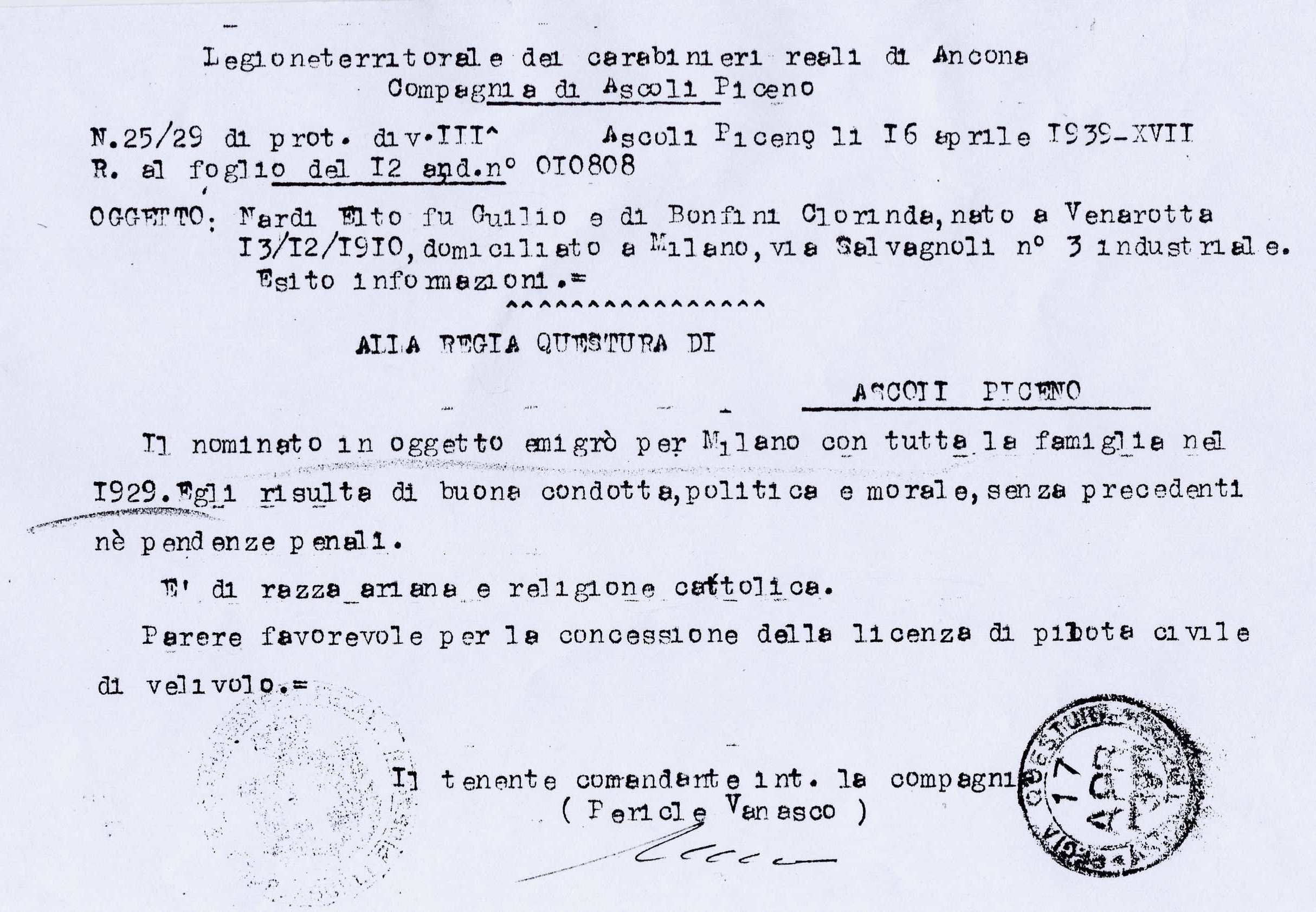 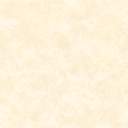 Osserva il documento1) TIPO DI DOCUMENTO (vedi cartellino)  ……………………………………………..………………………………………………2) FONDO (vedi cartellino)  ……………………………………………………………………………………………..3) LUOGO DI CONSERVAZIONE (vedi cartellino  )……………………………………………………………………………………………..4) DATA DEL VERSAMENTO (vedi cartellino)  ……………………………………………………………………………………………..5) MATERIALE  ……………………………………………………………………………………………………………………………………………….16) INTESTAZIONE DOCUMENTO ………………………………………………………………………………..……………………………...17) DATA\E  ……………………………………………...………………………………………………………………………………………………..18) DESTINATARIO  ……………………………………………………………………..……………………………………………………………...19) OGGETTOpresenteassente20) SE PRESENTE, TRASCRIVERLO……………………………..………………………………………………………………………………….21) FIRMATARIO   …………………………………...…….……………………………………………………………………………………....…..22) SEGNI PARTICOLARI   …………………………………………………………………………………………………………………….………..PROPOSTE DI LAVOROCompleta le frasi con le informazioni dirette che ricavi dal testoIl soggetto di cui si parla è nato a ______________________E’ emigrato a __________________ nel  ________________E’ emigrato insieme a _______________________________La sua condotta politica e morale e’_____________________E’ di razza ________________________________________E’ di religione _____________________________________Il soggetto vuole diventare ____________________________I carabinieri rilasciano parere _________________________Prova a rispondere alle seguenti domande: Il soggetto, quanti anni aveva nel momento in cui è emigrato a Milano? Quanti anni aveva nel momento in cui viene scritto il documento? Secondo te, se il soggetto risulta di buona condotta politica e  morale è:-una persona che rispetta le leggi e le regole della convivenza civile-una persona che non rispetta le leggi e le regole della  convivenza civile Secondo te, se il soggetto risulta senza precedenti penali ha:-commesso reati o infrazioni-non ha mai commesso  reati o infrazioni Secondo te, il soggetto risulta senza pendenze penali quando:-ha problemi con la giustizia-non ha problemi con la giustizia Quali erano i requisiti per diventare pilota?-essere di razza ariana-essere di religione cattolica-avere una condotta conforme alla politica del momento storico-avere una condotta rispettosa delle norme di convivenza civile -essere rispettoso delle leggi-non avere mai avuto problemi con la giustizia          Secondo te, oggi, quali potrebbero essere i requisiti per diventare  pilota?                   Sono gli stessi del documento?             Allora ….. secondo te, oggi, chi può diventare pilota?             Allora……la razza e la religione possono essere considerate elementi discriminanti?                            Prova a spiegare il motivo.N.1N.2N.3Reperto foto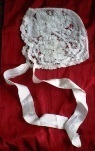 Sala n.1Nome Cuffietta  neonatomaterialeSeta Datazione 1896L. ritrovamentodonazioneL. conservazioneMuseo A. AlbertiniDi cosa ci informa….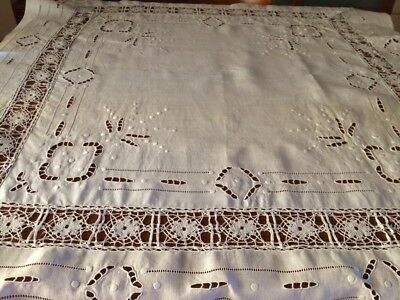 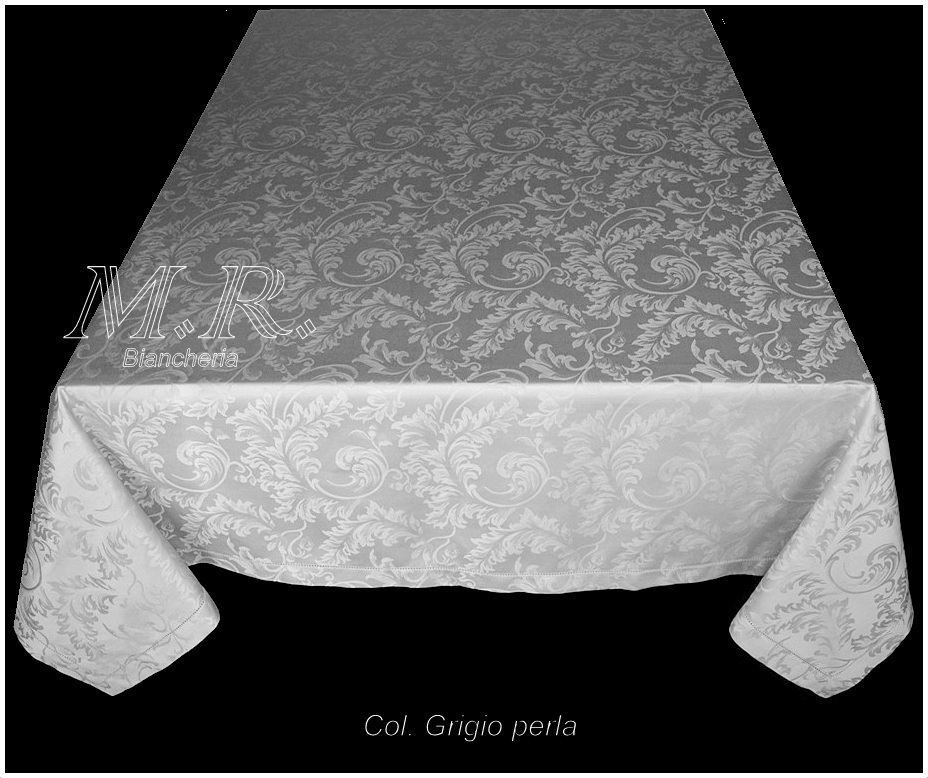 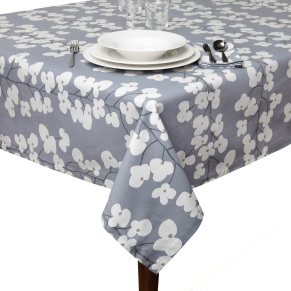 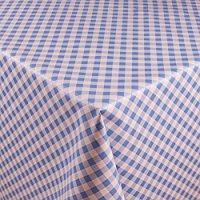 Tovaglia ricamata a manoTovaglia in fiandraTovaglia stampataTovaglia plastificataDOCUMENTO davantiDOCUMENTO davanti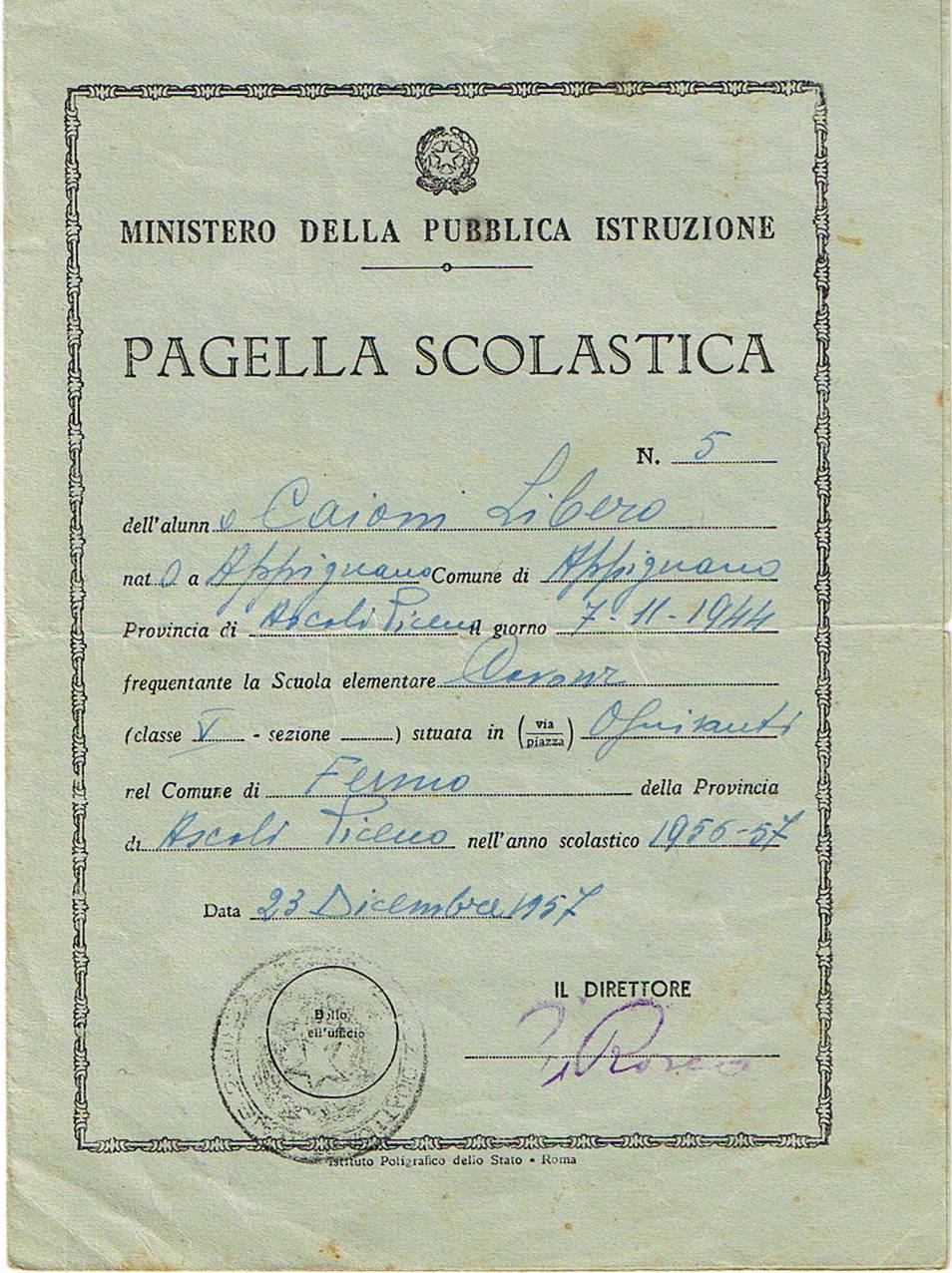 Sono indicati:Numero del registro di classe ….…Nome dell’alunno …………………… Comune di nascita ..………………...Provincia ………………………………Data di nascita ...……………………..Scuola …………………………………Classe ………………………….………Via ………………………………………Comune ...……………………………..Provincia ..…………………………….Anno scolastico .…………………….Data .……………………………………Timbro …………………………………Firma .……….…………………………DOCUMENTO dentroDOCUMENTO dentro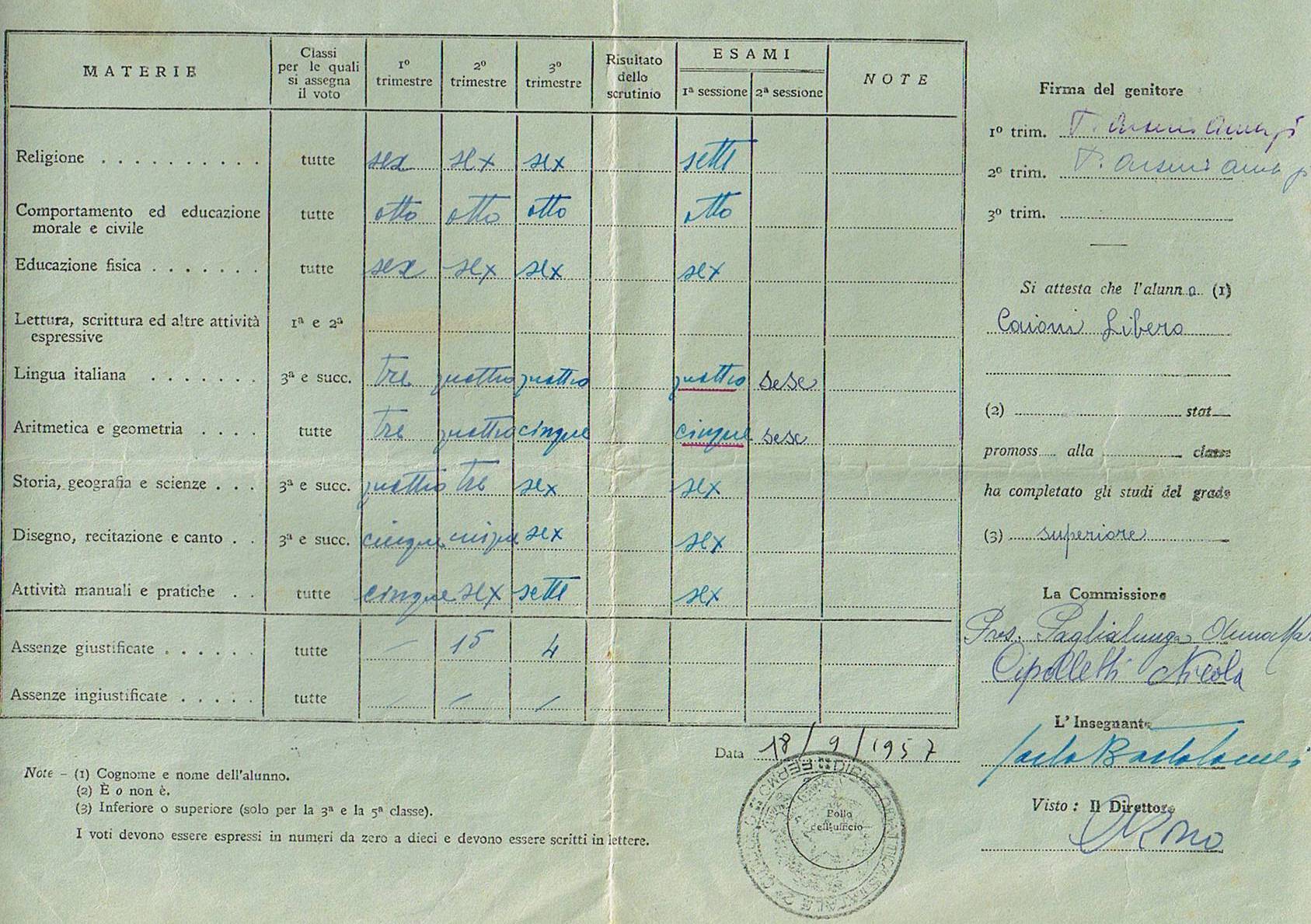 Sono indicati:Sono indicati:N. materie ……………………..………Voto ...…………………………….……Voti ...….........................… trimestreVoti ...….........................… trimestreVoti ...….........................… trimestreEsami  I^ sessione …………………………...II^sessione ...…………………………Assenze giustificate ………………..Assenze ingiustificate …………...…Firma del genitore …………………..Attestato …………………….………..Commissione ………...………………Insegnante ……………………………Visto …………………….……………..Data ……………………………………Timbro…………………….……………Stato di conservazione integro con parti mancantiTimbri presenti assentiDocumento composto da un foglio più fogliData presente assenteScrittura a macchina a mano mista stampaIntestazione del documento___________________________________________________________________________________________________________________________________________da parte del ………………………….. ……………………….………………….Se a mano leggibile in parte leggibile totalmenteChi lo firma e lo rende ufficialeLingua italiana stranieraSegni particolariELEMENTINELPASSATOOGGIFormatoDimensioneColoreMaterialeFunzioneSimbolo RepubblicaIntestazioneTipo (nome)Numero registroNome scuolaAnno scolastico ClasseDati dell’alunnoDisciplineVoto per classeVotiDivisione dell’annoSessioni esamiIndicatoriLaboratoriValutazioneFirma genitoriAttestato fine annoFirma dell’insegnanteFirma del DirettoreTimbriDateCONTENUTORichiesta per ottenere la licenza di pilota civileSCELTABrevità e accessibilità del testoULTERIORI INFORMAZIONIElementi che discriminavano le persone in quel periodo storicoAPPROFONDIMENTIRazza ariana6) FORMATOPiccolo GrandeMedio7) STATO DI CONSERVAZIONEIntegroCon parti mancanti8) DOCUMENTO COMPOSTO DAun fogliopiù fogli9) SCRITTURAa macchinaa mano mista10) SE A MANO, LA GRAFIA E’leggibile in parteleggibile totalmente11) LINGUAitalianastraniera12) TIMBRIpresentiassenti13) SE SI’ ,QUANTI…………………14) STEMMIpresentiassenti15) SOTTOLINEATURE presentiassenti